Publicado en Madrid el 04/10/2017 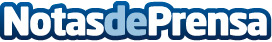 La demanda para formarse en Maquillaje se disparaAsociación de Maquilladores en Madrid, 25 años formando a los mejores

Datos de contacto:Esther Palma ComunicaciónAgencia de comunicación especializada en moda, salud, belleza y 670059200Nota de prensa publicada en: https://www.notasdeprensa.es/la-demanda-para-formarse-en-maquillaje-se_1 Categorias: Moda Sociedad Madrid http://www.notasdeprensa.es